ESTADO DE SANTA CATARINA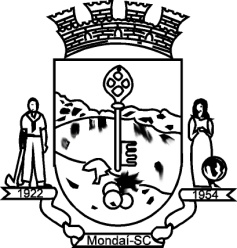 MUNICÍPIO DE MONDAÍSecretaria de Juventude, Turismo, Esporte e LazerDepartamento de EsportesTORNEIO DO DIA DO TRABALHADOR 2024FICHA DE INSCRIÇÃO – FUTEBOL MASCULINO LIVREEMPRESANOMEEMPRESAASSINATURA123456789101112131415161718TÉCNICOAUX. TÉCNICO